Dossier de candidatureL’Envol au fémininLe prix de l’Entrepreneuriat des femmes en LimousinEdition 2014Chère créatrice, chère repreneurePour la deuxième fois en Limousin, l’Etat, la Caisse des Dépôts et Consignations et la Région Limousin s’associent pour lancer le concours régional «l’Envol au féminin » dans le cadre du Plan d’Actions Régional de promotion de l’entrepreneuriat des femmes (P.A.R.). Ce concours est organisé en 2014 par l’association Initiative Limousin, coordination des plateformes d’Initiative de la Région Limousin, qui accueillent les porteurs de projets et les accompagnent dans leur projet de création ou reprise d’entreprise. Ce concours Régional a pour objectif de promouvoir l’entrepreneuriat des femmes par la mise en lumière de véritables parcours d’entrepreneures. Le PAR, signé le 14 mars 2013, a pour ambition de favoriser la création d’entreprises par les femmes. Il regroupe 14 actions dont l’objectif à 3 ans est de lever les freins rencontrés par les femmes (équilibrer la vie familiale et professionnelle, accéder aux financements, lever les aprioris sur leurs projets…). Il mobilise l’ensemble des partenaires régionaux à la création d’entreprises. Des dotations de 2 000 euros seront offertes à chaque lauréate de chacune des catégories et une de 500 euros sera remise au « prix spécial du jury » à chacune des catégories. Afin de participer au concours de l’Entrepreneuriat des femmes, merci de bien vouloir compléter le dossier de candidature et nous le retourner avant le 7 Octobre 2014 soit par mail, soit par voie postale. Afin de pouvoir participer, veuillez remplir le formulaire ci-dessous, le plus précisément possible. Toutes les rubriques doivent être complétées, tout dossier incomplet ne pourra être traité. IDENTITÉ DE LA CRÉATRICE DE L’ENTREPRISE : Prénom : Nom : Date de naissance : Adresse : Téléphone : Courriel : N°SIRET : PRÉSENTATION Pourquoi avez-vous décidé de créer votre entreprise ? Quels en sont les facteurs personnels ? Quelles ont été les étapes clés de la création de votre entreprise ? Quelles ont été les difficultés rencontrées pendant cette création ? Comment les avez-vous surmontées ? Quel est votre parcours scolaire et votre parcours professionnel ? En quoi vous ont-ils été utiles dans la création de votre entreprise ? Quelle structure vous a accompagné dans votre projet et dans votre financement ? VOTRE ENTREPRISE : Quelle est l’activité de votre entreprise ? Quels produits et services propose-t-elle ? A votre avis, quels sont les atouts de votre entreprise par rapport aux concurrents ? Quel est le marché actuellement de votre activité ? Quels sont vos principaux clients cibles et votre zone de chalandise ? Quel circuit de distribution utilisez-vous pour vendre vos produits ou services ?  ELEMENTS ECONOMIQUES ET FINANCIERS : Quel est le chiffre d’affaires prévisionnel ou réalisé de votre entreprise ?en première année  (sur      mois) : …………………………HTen deuxième année (sur 12 mois): …………………………HTen troisième année (sur 12 mois): ………………………… HTChiffre d’affaires réalisé à ce jour :                     € en             moisQuelles sont vos principales charges d’exploitation ? Plan de financement :Avez-vous prévu de réaliser des investissements ? Oui 					Non Si oui, précisezMoyens humainsQuand estimez-vous pourvoir dégager un salaire de votre activité ?                      DÉVELOPPEMENT ET PERSPECTIVE D’AVENIR : Quelle stratégie voulez-vous mettre en place pour faire évoluer votre entreprise ?Comment voyez-vous votre entreprise dans 3/5 ans ? Son développement ? PLUS VALUES DE VOTRE ENTREPRISE POUR LA REGION LIMOUSIN ? Quels apports constituent l’entreprise pour la Région ? Quel est son impact sur le territoire limousin ? Pensez-vous que votre structure soit d’utilité sociale ? Pour quelles raisons ? LE PRIX : Dans quelles catégories de prix souhaitez-vous vous s’inscrire ? Pourquoi le jury devrait retenir votre dossier plutôt qu’un autre ? Rappel des différentes catégories- Prix du Fonds de Garantie à I ’Initiative des Femmes (F.G.I.F) : avoir bénéficié d’un accompagnement FGIF.- Prix entreprendre dans nos villes et nos quartiers : être implantée dans une ville de plus de 5 000 habitants.- Prix entreprendre dans nos campagnes : avoir créé une entreprise en Zone de Revitalisation Rurale (Z.R.R) et être implantée dans une commune de moins de 5 000 habitants. - Prix entreprendre autrement : concerne les structures (ou projets) relevant de l’Économie Sociale et Solidaire et ayant au moins créé un emploi depuis le 1er Janvier 2013.- Prix de la reprise : vise les reprises d’entreprise par achat de fonds de commerce ou achat d’actions ou  de parts sociales pour une société.- Prix des métiers non traditionnellement féminins : exercer une activité habituellement masculine. (Présence féminine inférieur à 40 % dans le secteur).  Je reconnais avoir pris connaissance du règlement du concours l’Envol au FémininA ……………………………………………………… le ……………………………………...Signature : 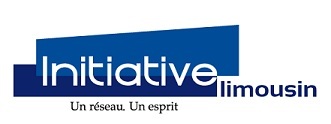 16 place Jourdan 87000 LIMOGESTél. : 05.55.45 15 63 – Fax : 05.55.45.15.52Courriel : accueil@initiative-limousin.frConcours financé par :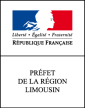 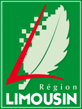 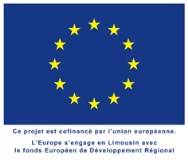 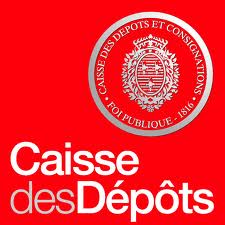 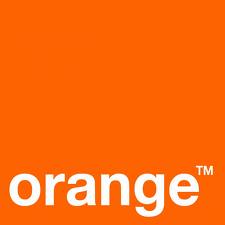 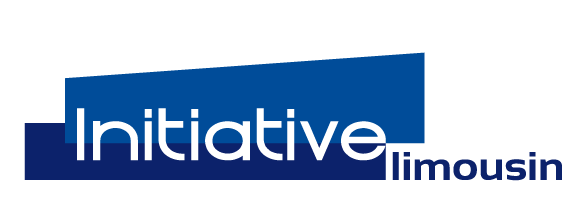 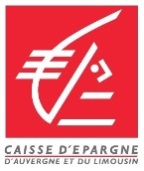 Première annéeDeuxième annéeTroisième annéeChiffres d’affaires    HT en €Achats (marchandises, matières premières)   HT en €Charges d’exploitation   Total du tableau ci-dessusRESULTAT BESOINS (durables)Au démarrageEn fin de première annéeAnnée 2 Immobilisations incorporelles :      –  Frais d'établissement	Immobilisations corporelles (Investissements HT) –	Travaux / aménagement –	Matériel et outillage  –	Matériel informatique–	Mobilier–	Véhicule –	Autres	Immobilisations financières 	Besoin en fonds de roulement   Remboursement d'emprunts  Prélèvement de l'exploitant en Entreprise IndividuelleTOTAL DES BESOINSRESSOURCES (durables)	Capital social (dont associés) ou apport personnel	Emprunts bancaires	Prêt à taux 0% NACRE	Prêt d’honneur	Primes ou subventions	Capacité d'autofinancementTOTAL DES RESSOURCESÉCART ANNUEL = besoins - ressourcesAu démarrageEn cours d’annéeEn N+Effectif salariés (nb)Effectifs salariés (ETP)Pièces à fournir : 